105. СРЕДНО УЧИЛИЩЕ “АТАНАС ДАЛЧЕВ”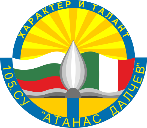 РАЙОН „ИЗГРЕВ”, КВ.”ДИАНАБАД”,УЛ.”СВЕТИ ПИМЕН ЗОГРАФСКИ” №7тел. 02/862 04 73 www.105sou.eu, e-mail: sou105@abv.bgД Е К Л А Р А Ц И ЯДолуподписаният…………………………………………………………………………………………………………………..………,(трите имена на родителя)родител на…………………………………………………………….......................................................................................................(трите имена на ученика)ученик/чка  в .…...................клас  на учебната 2019/2020 годинаДЕКЛАРИРАМ:           че синът ми/дъщеря ми ще посещава: ЦДО (сутрин) ежедневно най-късно от 9,00 часа (при ЦДО - І смяна)ЦДО (следобед) ежедневно най-рано до 16,30 часа (при ЦДО - ІІ смяна)Извънучилищни занимания преди 9,00 часа и след 16,30 часа Прилагам следните документи:1………………………………………………………………………………………………………………………………………………………2……………………………………………………………………………………………………………………………………………………...3………………………………………………………………………………………………………………………………………………………Дата ………………                                                                                                                 Родител: ……………………….КРИТЕРИИ ЗА ПРИЕМ В ЦДО ЗА УЧЕБНАТА 2020/2021 ГОДИНА:                                                                         Общ брой точки:_____________________________Забележка: Изпраща се пълен комплект от документи (в случай на удостоверяване по един от критериите - смъртен акт, акт за раждане) на посочените мейли за съответния клас 2,3 или 4. Квотен мобилен процент за учениците от всяка паралелка на 2, 3 и 4 клас за определяне на броя ученици, подали заявление за целодневна организация. Посочените по-долу проценти са изчислени на база подаване на декларации за ЦДО от всички ученици в една паралелка от клас и ще се променят съобразно броя на подадени декларации по паралелки в края на обявения срок.За 2 клас групите са 4. – 60% от броя на учениците в паралелкаЗа 3 клас групите са 2. – 30% от броя на учениците в паралелкаЗа 4 клас групата е 1. – 15% от броя на учениците в паралелкаПри непредставен документ (по един от критериите), точките по него не се зачитат. Не се допуска подмяна и допълване на комплекта след подаването му.Не се приемат заявления извън обявения срок.Дата ………………                                                                                                            Родител: ……………………….1.Ученици, които са посещавали редовно ЦДО от началото на учебната година до началото на извънредното положение:       5 точки            2.Ученици, които са допуснали до 15 отсъствия по неуважителни причини от група ЦДО: 3 точки3.Ученици, необхванати в ЦДО през учебната 2019/2020 година, без забележки по поведението и отсъствия по неуважителни причини от учебни занятия:               1 точка                         4. Ученици, които са допуснали над 15 отсъствия по неуважителни причини от група ЦДО – не получават точки  по този критерий                    Брой точкиУдостоверява се от учител ЦДО 5.Ученици, които са изпълнявали заданията от учителя в ЦДО по време на асинхронно дистанционно обучение или са участвали активно в синхронно дистанционно обучение в ЦДО   5 точки 6.Ученици с неизпълнени задания повече от 5 пъти или цялостно отсъствие от дистанционното обучение      0 точкиУдостоверява се от учител ЦДО 7.Ученици без нарушения на Правилника за дейността на училището, отбелязани в дневника на учителя ЦДО      5 точки8.Ученици получили 2 забележки по поведението в ЦДО през 2019/2020 година 2 точки9.Ученици получили повече от 2 забележки по поведението в ЦДО през 2019/2020 година0 точкиУдостоверява се от учител ЦДО 10.Ученици, които са сираци, полусираци; както и деца на самотен родител/съгласно вписаното в удостоверение за раждане/2 точкиУдостоверява се със смъртен акт, акт за раждане 11.Ученици, които са оставали над 3 пъти след 18 ч. при охраната минус 3 точки от общия сбор по критерииУдостоверява се от учител ЦДО. 